Koncentrační cvičeníPozorně si přečtěte text 2x – 3x. Na druhou stranu listu napište slova, která obsahovala slabiku „RU“ nebo slabiku „KA“ a vybavíte si je. Pak si je můžete zkontrolovat podle textu.Pokaždé, když přemýšlím, co napsat do rubriky o intimním životě, mi zrudne obličej. Ještě že mi ho zakryjí rudé vlasy. Okamžitě hledám druhé téma. Ticho naruší zaklepání. Ve dveřích stojí okatý mládenec. Zrudnu ještě víc. V ruce nese láhev rumu. Tak to je můj kamarád. Karta se obrátila. V kanceláři na stole leží rozepsaný rukopis. Porušení mých zásad nebralo konce. Kariéra nebude. Kruh se uzavřel. Kapituluji. Článek na počítači nebude, bude muset stačit ručně napsaný. Kurážně se k tomu postavím. Erudovaný šéf to pochopí. Skandál se nekonal. Napište minimálně 7 činností, které děláme rukou, ale nevytváříme žádný produkt.Příklad: modleníKreativita – Nakreslete známá rčení, idiomy nebo výrazy. Pokud máte někoho doma, můžete se střídat v kreslení, jiný zas hádá. Pokud je Vás více, můžete kreslit střídavě, ostatní hádají.Příklad: Ruka ruku myje. Jít ruku v ruce. Má obě ruce levé. Podej prst, utrhne ti celou ruku. Řádit jak černá ruka. Samá ruka, samá noha. Host do domu, hůl do ruky. Mít štědrou ruku. Držet nad ním ochrannou ruku. Je v dobrých rukou. Dostat do ruky. Požádat o ruku. Pravidlo pravé ruky a jiné.V uvedených větách najdi ukrytá slova – spojená s naším tématem.Nezapomeň pozdravit Věru, Karle!Vánoční kapr stál 320 Kč.Za domem byla kopa lecjakého nářadí.Lucka nahoru celkem rychle vyběhla.Princ Radovan našel zázračný pramen omlazení!Pepík popadl Aňku a utíkal pryč.Zkuste si vybavit nejenom názvy, ale i texty dětských písniček a říkanek a napište alespoň některé – název, text, které jsou o tématu.Doplňte básničku – kreativitaRuce, ruce, ručičky, máte hezké prstíčky. Mám tady pět prstíčků, umím o nich básničku.Cvičení – napište krátký vtipný text k uvedeným obrázkům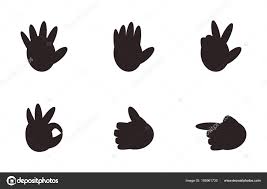 